Szkoła Podstawowa nr 3 		                   Załącznik nr 1 do Regulaminu półkolonii w czasie ferii zimowych 2022im. Wojska Polskiego ul. Żeromskiego 30, 39-300 Mielec KARTA KWALIFIKACYJNA UCZESTNIKA PÓŁKOLONIIW OKRESIE FERII ZIMOWYCHI termin: 14-18.02.2022r. godz. 9-13 				II termin:21-25.02.2022r. godz. 9-13		Proszę zaznaczyć termin, zgodnie z wcześniejszym zgłoszeniem przekazanym wychowawcy.Imię i nazwisko uczestnika: ………………………………………………………………………………Imiona i nazwiska rodziców:.…………………………………………….……………………………….Data urodzenia uczestnika: ……………………………………………………………………………….Numer PESEL uczestnika:							Adres zamieszkania:...………………………………………….…………………………………………Adres zamieszkania lub pobytu rodziców:………………………………………………………………………………………………………….…………………………………………………………………………………………………………….…Numery telefonów rodziców: ………………………………………………………………………………………………………….…Informacja o specjalnych potrzebach edukacyjnych uczestnika, w szczególności o potrzebach wynikających z niepełnosprawności, niedostosowania społecznego lub zagrożenia niedostosowaniem społecznym …………………………………………………………………………………………………………….…………………………………………………………………………………………………………….Istotne dane o stanie zdrowia uczestnika zajęć, rozwoju psychofizycznym i stosowanej diecie (np. na co uczestnik jest uczulony, czy choruje na choroby zwiększające ryzyko ciężkiego przebiegu covid-19, jak znosi jazdę samochodem, czy przyjmuje leki stałe i w jakich dawkach, czy nosi aparat ortodontyczny lub okulary) …………………………………………………………………………………………………………………………………………………………………………………………………………………………Po zajęciach dziecko będzie (prosimy wybrać i zaznaczyć X):   odbierane przez ……………………………………………………………………………………………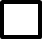   samodzielnie wracać do domu.Dla osób chętnych będą zapewnione obiady. Koszt jednego obiadu wynosi 4,50 zł. 
Nr konta 13 1020 4913 0000 9102 0119 4729O nieobecności dziecka na obiedzie należy powiadomić nie później niż do godz. 9.00 w danym dniu.Czy dziecko będzie korzystać z obiadów?		TAK				NIEOświadczam, że:* nie ma żadnych przeciwwskazań zdrowotnych do udziału dziecka w zajęciach i biorę pełną odpowiedzialność za szkody materialne wyrządzone przez moje dziecko* zapoznałem/am się z Regulaminem półkolonii w czasie ferii 2022 w Szkole Podstawowej nr 3 w Mielcu
* w dniu rozpoczęcia zajęć moje dziecko dostarczy wychowawcy oświadczenie o aktualnym stanie zdrowia………………………………………		……………………………………………………………………………………(miejscowość i data) 						(podpisy rodzica/prawnego opiekuna)Zajęcia odbywają się w grupach liczących maksymalnie 15 osób w pomieszczeniach i na terenie wokół Szkoły Podstawowej nr 3, z zachowaniem zasad sanitarnych zalecanych przez MEN, GIS, MZ. Koszty ewentualnych wyjść 
np. do kina (z zachowaniem reżimu sanitarnego) pokrywają rodzice.DECYZJA ORGANIZATORA WYPOCZYNKU O ZAKWALIFIKOWANIU UCZESTNIKA WYPOCZYNKU DO UDZIAŁU W WYPOCZYNKUPostanawia się:	zakwalifikować i skierować uczestnika na wypoczynek	odmówić skierowania uczestnika na wypoczynek ze względu……………………………………………………………………………………………………………………….…………………………………………………………………………………………………………………………………….……………………………………………………………………………………………………………………………….…………………………								…………………………………………
(data) 										(podpis organizatora)POTWIERDZENIE PRZEZ KIEROWNIKA WYPOCZYNKU POBYTU UCZESTNIKA WYPOCZYNKU 
W MIEJSU WYPOCZYNKUUczestnik przebywał ……………………………………………………………………………………………………………………….………
(adres miejsca wypoczynku)
od dnia …………………………… do dnia ………………………………………………………								.…………….…………………………
(data) 									 (podpis kierownika wypoczynku)INFORMACJA KIEROWNIKA WYPOCZYNKU O STANIE ZDROWIA UCZESTNIKA WYPOCZYNKU 
W CZASIE TRWANIA WYPOCZYNKU ORAZ O CHOROBACH PRZEBYTYCH W JEGO TRAKCIE ………………………………………………………………………………………………………………………………………………………………………………………………………………………………………………………………………………………………………………………………………………………………………………………………………………………………………………………………………………………………………………………………………………………								.…………….…………………………
(data) 									 (podpis kierownika wypoczynku)INFORMACJA I SPOSTRZEŻENIA WYCHOWAWCY WYPOCZYNKU DOTYCZĄCE POBYTU UCZESTNIKA WYPOCZYNKU……………………………………………………………………………………………………………………………………………………………………………………………………………………………………………………………………………………………………………………………………………………………………………………………………………………………………………………………………………………………………………………………………………………………………………………………………………………………………………………………………………………								…………………………………………
(data)									(podpis wychowawcy wypoczynku)Klauzula informacja o przetwarzaniu danych osobowych na podstawie rozporządzenia Parlamentu Europejskiego i Rady (UE) 2016/679 z dnia 27 kwietnia 2016 r. w sprawie ochrony osób fizycznych w związku z przetwarzaniem danych osobowych i w sprawie swobodnego przepływu takich danych oraz uchylenia dyrektywy 95/46/WE (ogólnego rozporządzenia o ochronie danych), Dz.U.UE.L.2016.119.1 (dalej: RODO) informujemy, że: 1) administratorem danych osobowych przetwarzanych w ramach procesu zapisu na półkolonię podczas ferii zimowych 2022r. oraz realizacji zajęć jest dyrektor Szkoły Podstawowej nr 3 im. Wojska Polskiego w Mielcu;2) w sprawie pytań dotyczących sposobu i zakresu przetwarzania danych osobowych zawartych we wniosku, a także pytań dotyczących przysługujących uprawnień, można skontaktować się z Inspektorem Ochrony Danych mającym siedzibę w Urzędzie Miejskim w Mielcu przy ul.  Żeromskiego 26 za pomocą poczty elektronicznej e-mail: iod.edu@um.mielec.pl, tel. 17 7874035, lub osobiście w pokoju nr 14; 3) dane osobowe uczestników oraz rodziców lub opiekunów prawnych uczestników będą przetwarzane w celu przeprowadzenia postępowania zapisu na półkolonię podczas ferii zimowych 2022r. na podstawie art. 6 ust. 1 lit. e oraz art. 9 ust. 2 lit. g RODO; 4) odbiorcą danych osobowych zawartych we wniosku może być organ administracji publicznej uprawniony do uzyskania takich informacji na podstawie przepisów prawa; 5) dane osobowe nie będą przekazywane do państwa trzeciego ani do organizacji międzynarodowej; 6) dane zgromadzone w celach przyjęcia na zajęcia półkolonię podczas ferii zimowych 2022r. oraz realizacji zajęć będą przechowywane do momentu ustania potrzeby ich przetwarzania, następnie wraz z datą ustania potrzeby przetwarzania zostaną zarchiwizowane zgodnie z przepisami prawa obowiązującymi w tym zakresie;  7) prawnym opiekunom kandydata (uczestnika) przysługuje prawo dostępu do danych osobowych uczestnika, żądania ich sprostowania lub usunięcia. Wniesienie żądania usunięcia danych jest równoznaczne z rezygnacją z udziału w procesie zapisów na półkolonię podczas ferii zimowych 2022r. Ponadto przysługuje im prawo do żądania ograniczenia przetwarzania w przypadkach określonych 
w art. 18 RODO. 8) W ramach prowadzenia procesu zapisu na półkolonię podczas ferii zimowych 2022r. oraz realizacji zajęć dane nie są przetwarzane na postawie art. 6 ust. 1 lit. e) lub f) RODO, zatem prawo do wniesienia sprzeciwu na podstawie art. 21 RODO nie będzie mogło być zrealizowane. Podobnie ze względu na fakt, iż jedyną podstawą prawną przetwarzania danych w procesie naboru jest art. 6 ust. 1 lit. c) RODO nie będzie mogło być zrealizowane prawo do przenoszenia danych na podstawie art. 20 RODO; 9) W trakcie przetwarzania danych na potrzeby procesu zapisu na półkolonię podczas ferii zimowych 2022r. oraz realizacji zajęć nie dochodzi do wyłącznie zautomatyzowanego podejmowania decyzji ani do profilowania, a których mowa w art. 22 ust. 1 i 4 RODO. Oznacza to, że żadne decyzje dotyczące przyjęcia nie zapadają wyłącznie automatycznie oraz że nie buduje się żadnych profili kandydatów bądź uczestników; 10) rodzicom lub opiekunom prawnym uczestnika, jeżeli twierdzą, że przetwarzanie danych w procesie zapisu na zajęcia sportowo-rekreacyjne podczas ferii zimowych 2021r oraz realizacji zajęć narusza obowiązujące przepisy prawa, przysługuje prawo wniesienia skargi do organu nadzorczego, zgodnie z art. 77 RODO. W Polsce organem nadzorczym, o którym mowa jest Prezes Urzędu Ochrony Danych Osobowych adres siedziby: ul. Stawki 2, 00-193 Warszawa, gdy uzna, że przetwarzanie jej danych osobowych narusza przepisy rozporządzenia wskazanego na wstępie, jeśli w przyszłości powołany by został innych organ nadzorczy, ten organ właśnie będzie właściwy do rozpatrzenia skargi, z tym że prawo wniesienia skargi dotyczy wyłącznie zgodności z prawem przetwarzania danych osobowych, nie dotyczy zaś przebiegu procesu zapisów; 11) podanie danych zawartych w niniejszym wniosku jest konieczne dla uczestniczenia w procesie zapisu na półkolonię podczas ferii zimowych 2022r.oraz realizacji zajęć.Zapoznałam się/zapoznałem się z treścią powyższych pouczeń. Oświadczam, że podane informacje są zgodne ze stanem faktycznym. 									                               ..............................................                                                                                                   										(podpis rodzica lub opiekuna prawnego)                                                                               Oświadczenie dotyczące danych osobowychWyrażam zgodę na przetwarzanie danych osobowych podanych we wniosku zgodnie z ustawą z dnia 10 maja 2018 r. o ochronie danych osobowych (Dz. U. poz. 1000 z późn. zm.). Dane osobowe zawarte we wniosku będą wykorzystywane wyłącznie w celu przyjęcia na półkolonię podczas ferii zimowych 2022r. oraz realizacji zajęć. Administratorem danych osobowych jest dyrektor Szkoły Podstawowej nr 3 im. Wojska Polskiego w Mielcu. Mielec, dnia …………………	            						 ………………………………...                                                             	                  					(podpis rodzica/opiekuna prawnego)                    